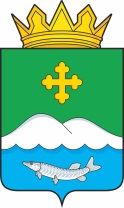 Дума Белозерского муниципального округаКурганской областиРЕШЕНИЕот 25 ноября 2022 года № 254с. БелозерскоеОб утверждении отчета об исполнении бюджетаЗарослинского сельсовета за 6 месяцев 2022 годаЗаслушав отчет об исполнении бюджета Зарослинского сельсовета за 6 месяцев 2022 года, Дума Белозерского муниципального округаРЕШИЛА:1. Утвердить отчет об исполнении бюджета Зарослинского сельсовета за 6 месяцев 2022 года по доходам в сумме 2538,1 тыс. руб. и расходам в сумме 2464,5 тыс. руб., превышение доходов над расходами (профицит бюджета) Зарослинского сельсовета в сумме 73,6 тыс. руб.2. Утвердить источники внутреннего финансирования дефицита бюджета Зарослинского сельсовета за 6 месяцев 2022 года согласно приложению 1 к настоящему решению.3. Утвердить распределение бюджетных ассигнований по разделам, подразделам классификации расходов бюджета Зарослинского сельсовета на 2022 год согласно приложению 2 к настоящему решению.4. Утвердить ведомственную структуру расходов бюджета Зарослинского сельсовета на 2022 год согласно приложению 3 к настоящему решению.5. Утвердить программу муниципальных внутренних заимствований Зарослинского сельсовета на 2022 год согласно приложению 4 к настоящему решению.6. Разместить настоящее решение на официальном сайте Администрации Белозерского муниципального округа в информационно-коммуникационной сети Интернет.Председатель ДумыБелозерского муниципального округа                                                              П.А. Макаров ГлаваБелозерского муниципального округа                                                              А.В. ЗавьяловПриложение 1к решению Думы Белозерского муниципального округа от 25 ноября 2022 года № 254 «Об утверждении отчета об исполнении бюджета Зарослинского сельсовета за 6 месяцев 2022 года»Источники внутреннего финансирования дефицита бюджета Зарослинского сельсовета за 2022 год(тыс. руб.)Приложение 2к решению Думы Белозерского муниципального округа от 25 ноября 2022 года № 254 «Об утверждении отчета об исполнении бюджета Зарослинского сельсовета за 6 месяцев 2022 года»Распределение бюджетных ассигнований по разделам и подразделам классификации расходов бюджета Зарослинского сельсовета на 2022 год.(тыс. руб.)Ведомственная структура расходов бюджета Зарослинского сельсоветана 2022 год Приложение 4к решению Думы Белозерского муниципального округа от 25 ноября 2022 года № 254 «Об утверждении отчета об исполнении бюджета Зарослинского сельсовета за 3 месяца 2022 года»Программа муниципальных внутренних заимствований Зарослинского сельсовета на 2022 год(тыс. руб.)Код бюджетной классификации РФВиды государственных заимствованийПлан на годИсполнение% исполнения за годИсточники внутреннего финансирования дефицита бюджета0,073,60,0из них:01050000000000000Изменение остатков средств на счетах по учету средств бюджета0,073,60,001050201000000510Увеличение прочих остатков денежных средств бюджетов поселений-4592,1-2538,125,601050201000000610Уменьшение прочих остатков денежных средств бюджетов поселений4592,12464,526,0Всего источников финансирования дефицита бюджета0,073,60,0НаименованиеРзПРплан на годисполнение за год% исполненияОБЩЕГОСУДАРСТВЕННЫЕ ВОПРОСЫ012468,91290,152,2Функционирование высшего должностного лица субъекта Российской Федерации и муниципального образования0102274,6133,948,8Функционирование Правительства Российской Федерации, высших исполнительных органов государственной власти субъектов Российской Федерации, местных администраций01041055,8553,452,4Другие общегосударственные вопросы01131138,5602,853,0НАЦИОНАЛЬНАЯ ОБОРОНА0285,033,239,1Мобилизационная и вневойсковая подготовка020385,033,239,1НАЦИОНАЛЬНАЯ БЕЗОПАСНОСТЬ И ПРАВООХРАНИТЕЛЬНАЯ ДЕЯТЕЛЬНОСТЬ031153,1602,652,3Обеспечение пожарной безопасности03101153,1602,652,3НАЦИОНАЛЬНАЯ ЭКОНОМИКА04107,044,942,0Дорожное хозяйство (дорожные фонды)0409107,044,942,0ЖИЛИЩНО-КОММУНАЛЬНОЕ ХОЗЯЙСТВО0516,15,031,1Благоустройство050316,15,031,1ОБРАЗОВАНИЕ07554,0398,271,9Общее образование0702554,0398,271,9КУЛЬТУРА, КИНЕМАТОГРАФИЯ08208,090,543,5Другие вопросы в области культуры, кинематографии0804208,090,543,5ИТОГО РАСХОДОВ4592,12464,553,7Приложение 3к решению Думы Белозерского муниципального округа от 25 ноября 2022 года № 254 «Об утверждении отчета об исполнении бюджета Зарослинского сельсовета за 6 месяцев 2022 года»НаименованиеРаспРаздел, подразделЦСВРПлан 2022 годаИсполнение% исполненияАдминистрация Зарослинского сельсовета0994592,12464,553,7ОБЩЕГОСУДАРСТВЕННЫЕ ВОПРОСЫ09901002468,91290,152,2Функционирование высшего должностного лица субъекта Российской Федерации и муниципального образования09901022468,91290,152,2Непрограммное направление деятельности органов власти местного самоуправления099010271000000002468,91290,152,2Обеспечение функционирования Главы муниципального образования099010271100000002468,91290,152,2Глава муниципального образования099010271100830102468,91290,152,2Расходы на выплату персоналу в целях обеспечения выполнения функций государственными (муниципальными) органами, казенными учреждениями, органами управления государственными внебюджетными фондами099010271100830101002468,91290,152,2Функционирование Правительства Российской Федерации, высших исполнительных органов государственной власти субъектов Российской Федерации, местных администраций09901041055,8553,452,4Непрограммное направление деятельности органов власти местного самоуправления099010471000000001055,8553,452,4Обеспечение деятельности местной администрации099010471300000001055,8553,452,4Центральный аппарат099010471300830401055,8553,452,4Расходы на выплату персоналу в целях обеспечения выполнения функций государственными (муниципальными) органами, казенными учреждениями, органами управления государственными внебюджетными фондами09901047130083040100947,9480,250,7Закупка товаров, работ и услуг для государственных (муниципальных) нужд09901047130083040200100,968,167,5Иные бюджетные ассигнования099010471300830408007,05,071,8Составление протоколов099011371400830700,0040,004100,0Иные бюджетные ассигнования099011371400830702000,0040,004100,0Иные общегосударственные вопросы099011371400830201138,5602,853,0Расходы на выплату персоналу в целях обеспечения выполнения функций государственными (муниципальными) органами, казенными учреждениями, органами управления государственными внебюджетными фондами099011371400830201001138,5602,853,0Национальная оборона099020085,033,239,1Мобилизационная и войсковая подготовка099020385,033,239,1Непрограммное направление деятельности органов власти местного самоуправления0990203710000000085,033,239,1Иные непрограммные мероприятия0990203714000000085,033,239,1Осуществление первичного воинского учета на территориях, где отсутствуют военные комиссариаты0990203714500118085,033,239,1Расходы на выплату персоналу в целях обеспечения выполнения функций государственными (муниципальными) органами, казенными учреждениями, органами управления государственными внебюджетными фондами0990203714500118010070,022,131,6Закупка товаров, работ и услуг для государственных (муниципальных) нужд0990203714500118020015,011,174,0Национальная безопасность и правоохранительная деятельность09903001153,1602,652,3Обеспечение пожарной безопасности09903101153,1602,652,3Муниципальная программа «Пожарная безопасность Зарослинского сельсовета на 2019-2021 годы»099031001000000001153,1602,652,3Обеспечение деятельности муниципальных пожарных постов099031001001830901153,1602,652,3Расходы на выплату персоналу в целях обеспечения выполнения функций государственными (муниципальными) органами, казенными учреждениями, органами управления государственными внебюджетными фондами099031001001830901001114,0590,653,0Закупка товаров, работ и услуг для государственных (муниципальных) нужд0990310010018309020039,112,030,8Национальная экономика0990400107,044,942,0Дорожное хозяйство (дорожные фонды)0990409107,044,942,0Непрограммное направление деятельности органов власти местного самоуправления09904097100000000107,044,942,0Иные непрограммные мероприятия09904097140000000107,044,942,0Осуществление мероприятий в сфере дорожной деятельности09904097140083110107,044,942,0Закупка товаров, работ и услуг для государственных (муниципальных) нужд09904097140083110200107,044,942,0Жилищно-коммунальное хозяйство099050016,15,031,1Благоустройство099050316,15,031,1Прочие мероприятия по благоустройству0990503070018318016,15,031,1Закупка товаров, работ и услуг для государственных (муниципальных) нужд0990503070018318020016,15,031,1ОБРАЗОВАНИЕ0990700554,0398,271,9Общее образование09907027140083220554,0398,271,9Закупка товаров, работ и услуг для государственных (муниципальных) нужд09907027140083220200554,0398,271,9КУЛЬТУРА, КИНЕМАТОГРАФИЯ0990800208,090,443,5Другие вопросы в области культуры, кинематографии09908040900000000208,090,443,5Обеспечение деятельности хозяйственной группы09908040900183250208,090,443,5Расходы на выплату персоналу в целях обеспечения выполнения функций государственными (муниципальными) органами, казенными учреждениями, органами управления государственными внебюджетными фондами09908040900183250100208,090,443,5Итого4592,12464,553,7№ п/пВид долговых обязательствСуммав том числе средства, направляемые на финансирование дефицита бюджета Зарослинского сельсовета1.Договоры и соглашения о получении Зарослинским сельсоветом бюджетных кредитов от бюджетов других уровней бюджетной системы Курганской области00     в том числе:ПривлечениеПогашение2.Кредитные соглашения и договоры, заключаемые Зарослинским сельсоветом с кредитными организациями00     в том числе:ПривлечениеПогашение3.Предоставление государственных гарантий004.Исполнение государственных гарантий00Всего:00